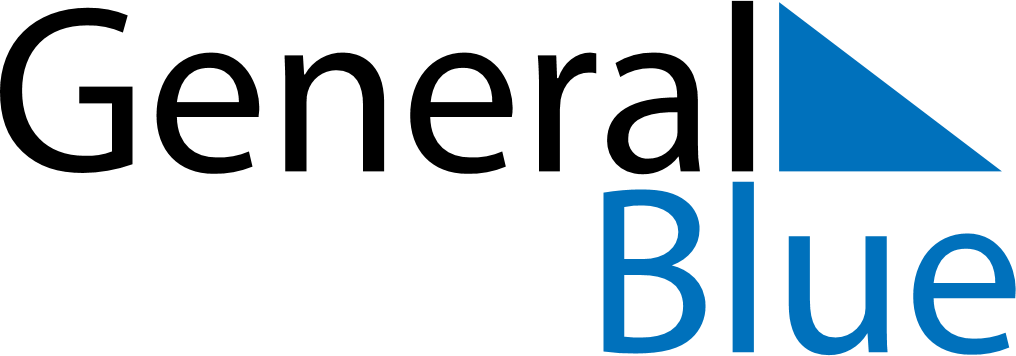 July 2022July 2022July 2022VenezuelaVenezuelaSUNMONTUEWEDTHUFRISAT123456789Independence Day101112131415161718192021222324252627282930Birthday of Simón Bolívar31